 MATEMÁTICA - BINGO DA TABUADAHoje, em nossa aula online, jogaremos o BINGO DA MULTIPLICAÇÃO.A professora vai mostrando a multiplicação e o aluno deverá responder e marcar na tabela.Quando completar na diagonal, vertical ou horizontal faz BINGO!Fique atento para cada multiplicação, pois se errar passa a sua vez.O link do jogo está disponível abaixo:https://www.digipuzzle.net/minigames/wordbingo/mathbingo_multiplications.htm?language=portuguese&linkback=../../pt/jogoseducativos/matematica-multiplicacao/index.htm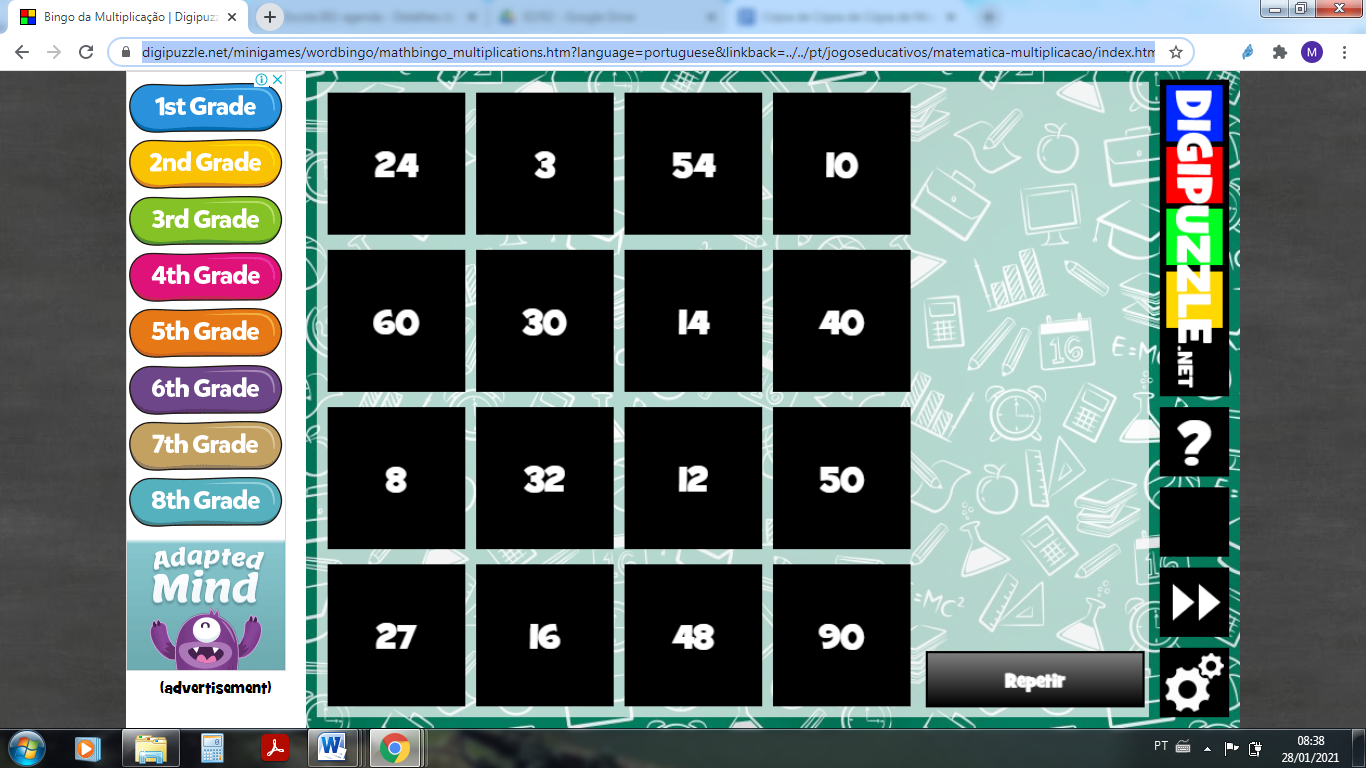 2. Vamos relembrar algumas tabuadas. Faça no espaço abaixo as tabuadas do 2, 3 e 4.2 x 1 =3 x 1 = 4 x 1 =